Change in Dimensions Notes			Name________________________Pause the video and try these on your own!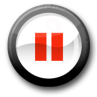 Then press play and check your answers with a color pen.1. Looking at the original rectangle, what would happen to the area if you tripled the length, but kept the width the same? ________________________________________________________________2. Looking at the original rectangle, what would happen to the area if you tripled the length and the width? _____________________________________________________________________________3. Looking at the original circle, what would happen to the area if you quadrupled the radius? _______________________________________________________________________________________4. Looking at the original circle, what would happen to the area if you multiplied the radius by 7? _______________________________________________________________________________________Original RectangleRectangle 1Rectangle 2Rectangle 3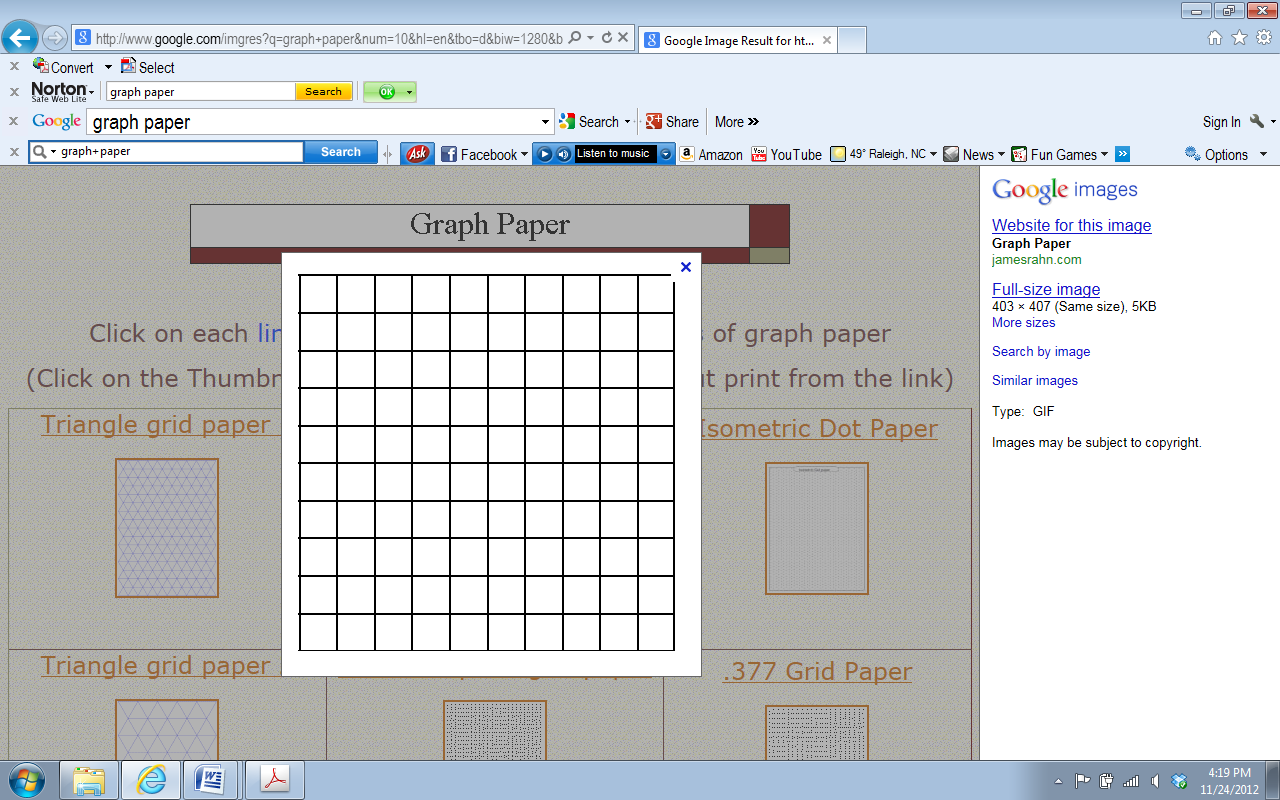 Length =Width =Area =Length = 8 cmWidth = 3 cmArea =Length = 4 cmWidth = 6 cmArea =Length = 8 cmWidth = 6 cmArea =When the length _______ __________ and the width ______________, then the area __________________When the length _______ __________ and the width ______________, then the area __________________When the length _______ __________ and the width ______________, then the area __________________Original CircleCircle 1Circle 2Radius =Area =Radius = 2 cmArea =Radius = 3 cmArea =When the radius _______________ then the area __________________When the radius _______________ then the area __________________